Р А С П О Р Я Ж Е Н И Еот 23.03.2023   № 579-рг. МайкопО прекращении движения транспорта в г. Майкопе На основании обращения АО «Газпром газораспределение Майкоп», в связи с проведением строительно-монтажных работ по строительству газопровода – ввода низкого давления по адресу: г. Майкоп, 
ул. Крестьянская, 358:1. Прекратить движение транспорта с 08:00 часов до 19:00 часов 28.03.2023 и 29.03.2023, резервные дни: с 30.03.2023 по 17.04.2023 с 08:00 часов до 19:00 часов кроме выходных дней 01.04.2023, 02.04.2023, 08.04.2023, 09.04.2023 по ул. Крестьянской от ул. Адыгейской до 
ул. 8 Марта.2. Рекомендовать ответственному за проведение работ мастеру службы газификации АО «Газпром газораспределение Майкоп» 
А.Н. Рассомахину согласовать с МКУ «Благоустройство муниципального образования «Город Майкоп» организацию движения транспорта на указанном участке улично-дорожной сети на время производства работ и уведомить отдел ГИБДД ОМВД России по г. Майкопу (г. Майкоп, 
ул. Ворошилова, 225), Главное управление МЧС России по Республике Адыгея (г. Майкоп, ул. Хакурате, 642) о дате, месте и времени производства работ.3. Разместить настоящее распоряжение на официальном сайте Администрации муниципального образования «Город Майкоп».4. Настоящее распоряжение вступает в силу со дня его подписания.Исполняющий обязанностиГлавы муниципального образования «Город Майкоп»                                                                            С.В. Стельмах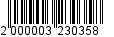 Администрация муниципального 
образования «Город Майкоп»Республики Адыгея 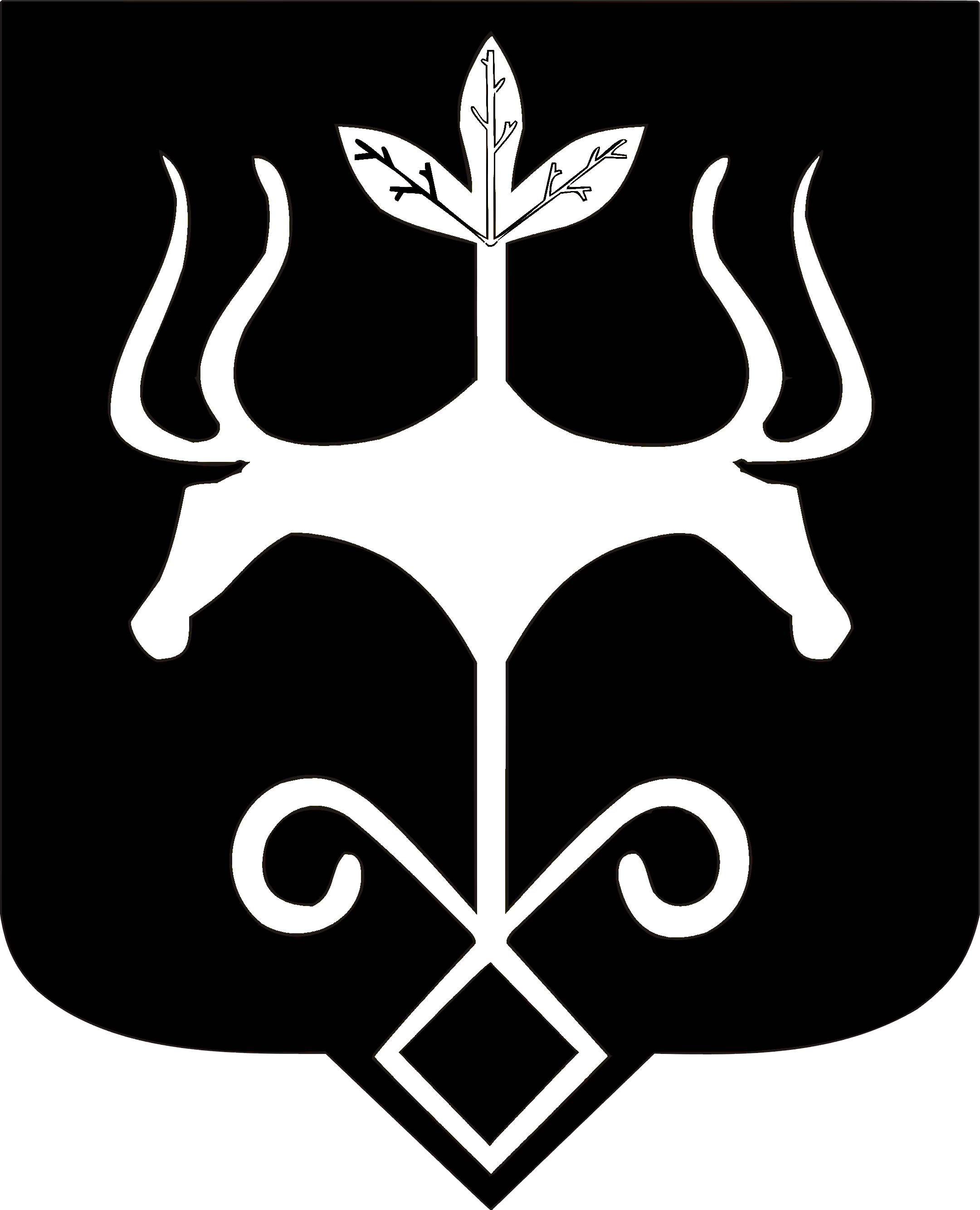 Адыгэ Республикэммуниципальнэ образованиеу 
«Къалэу Мыекъуапэ» и Администрацие